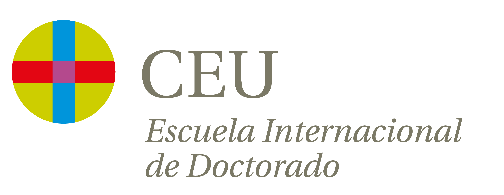 PHd PROGRAM:Academic Year 20 …..….. /20 …..…..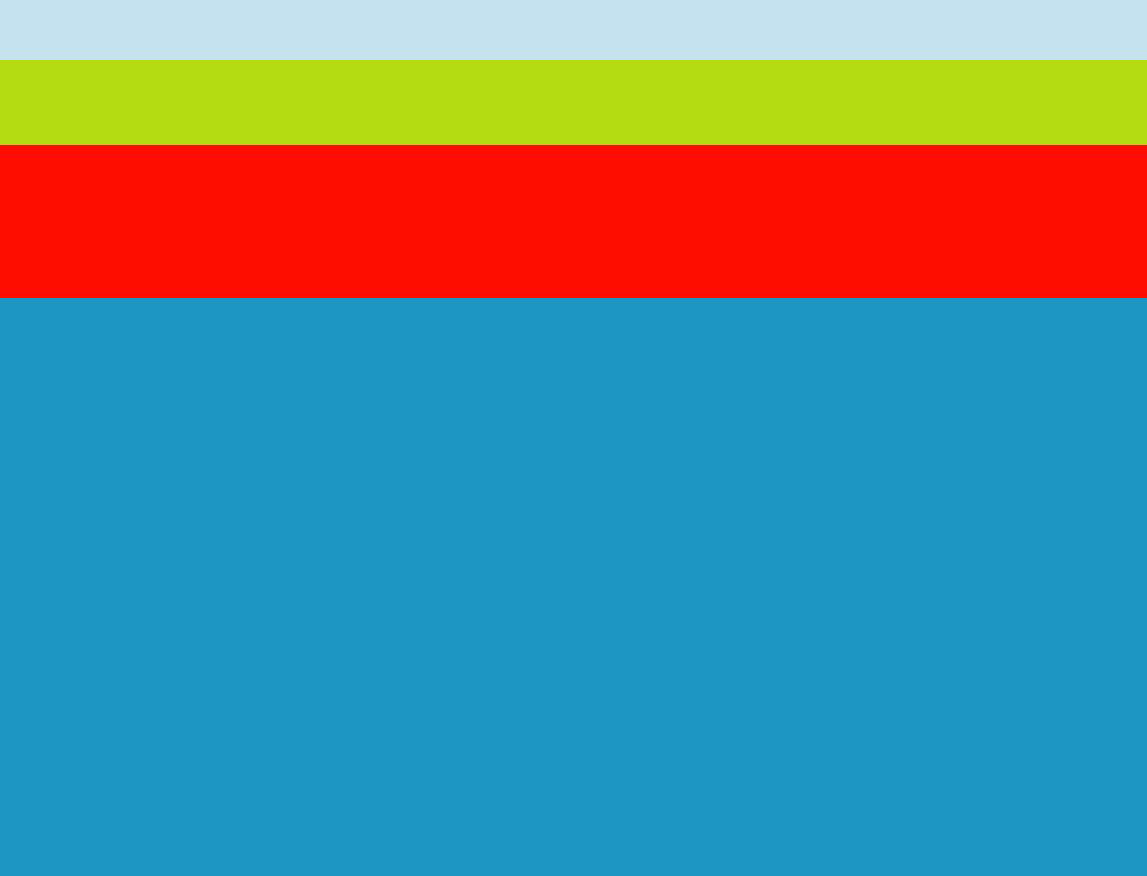 PhD THESIS TITLEIn____________________________, the …………   of.......................................... ……..........	Note: adjust formats and convert to PDF for delivery ANNUAL RESEARCH PLANANNUAL RESEARCH PLANGIVEN NAME AND SURNAME OF PhD STUDENT THESIS ADVISOR(S) PEER MENTOR (IF APPLICABLE) LINE OF RESEARCH ASSOCIATED RESEARCH PROJECT (if applicable)ETHICS COMMITTEE EVALUATION RESULTS (Indicate with an ´x´ which one corresponds)DOES NOY APPLY:      DOES NOY APPLY:      IN PROCESS:    IN PROCESS:    POSITIVE:        DEDICATION (Indicate with an ´x´ which one corresponds)Full-time:            Full-time:            Full-time:            Part-time:Part-time:PERIOD OF THESIS  EVALUATED (Indicate with an ´x´ the dedication spent and the year that corresponds)1st YEAR:COURSE:COURSE:COURSE:PERIOD OF THESIS  EVALUATED (Indicate with an ´x´ the dedication spent and the year that corresponds)2nd YEAR:COURSE:COURSE:COURSE:PERIOD OF THESIS  EVALUATED (Indicate with an ´x´ the dedication spent and the year that corresponds)3rd YEAR:COURSE:COURSE:COURSE:PERIOD OF THESIS  EVALUATED (Indicate with an ´x´ the dedication spent and the year that corresponds)4th YEAR:COURSE:COURSE:COURSE:PERIOD OF THESIS  EVALUATED (Indicate with an ´x´ the dedication spent and the year that corresponds)5th YEAR:COURSE:COURSE:COURSE:PERIOD OF THESIS  EVALUATED (Indicate with an ´x´ the dedication spent and the year that corresponds)6th YEAR:COURSE:COURSE:COURSE:1. BRIEF SUMMARY OF THESIS PROJECT (1500 word maximum) 2. WORKING HYPOSTHESIS (250 word maximum)3. OBJECTIVES TO BE ACHIEVED (250 word maximum)4. METHODOLOGY AND DEVELOPMENT (800 word maximum)5. MEANS AND RESOURCE MATERIALS AVAILABLE (500 word maximum)6. TEMPORARY PLANNING. MILESTONES, DELIVERABLES AND DEGREE OF FULFILLMENT IN TEMPORARY PLANNING (700 word maximum)7. DISSEMINATION OF RESEARCH (Communications in Conferences, etc.) AND SCIENTIFIC PRODUCTION FULFILLED OR IN THE PROCESS THEREOF (250 word maximum)8. BIBLIOGRAPHIC REFERENCES (500 word maximum) 